 Seminario Internacional de Actualidad“Bienestar animal y fitoterapia en rumiantes de leche orgánicos” SESIÓN I: Caprino de leche23 de junio, 2021 |16:00 España | 11:00 Argentina | 09:00 Ecuador | 08:00 Costa Rica |OBJETIVOSAbordar el papel del zootecnista en el bienestar animal y la fitoterapia veterinaria en la producción ecológica/orgánica de caprino de leche.Dar a conocer algunas de las claves para la conversión eficiente del caprino de leche a producción ecológica/orgánica.Estudio de Caso: Granja El Campillo, raza autóctona de Cabra Malagueña.Generar un espacio de intercambio y reflexión que permita dinamizar el conocimiento sobre bienestar animal, fitoterapia y producción animal ecológica/orgánica.PROGRAMA “Bienestar animal y fitoterapia en ganadería orgánica”El principal componente diferencial de la producción animal orgánica es el bajo uso de medicamentos sintéticos en los animales derivado de las buenas prácticas de higiene y del uso de alternativas terapéuticas no peligrosas para la salud de las personas y el medioambiente. En sintonía, nace en 2020 la nueva estrategia internacional de la Comisión Europea “De la Granja a la Mesa”, que persigue una reducción del 50 % en el uso de antibióticos sintéticos en la ganadería.Por otro lado, el Pacto Verde Europeo pretende que se dedique un 25% del total de la superficie agraria útil a la agricultura ecológica en la actual década. El creciente interés de los consumidores por la producción orgánica está asociado al valor del bienestar animal como principal atributo de estos alimentos. En este aspecto, el uso de las plantas medicinales de interés veterinario puede jugar un papel de relevancia en las condiciones de salud y manejo en las granjas orgánicas.PANEL CENTRALPANEL CENTRAL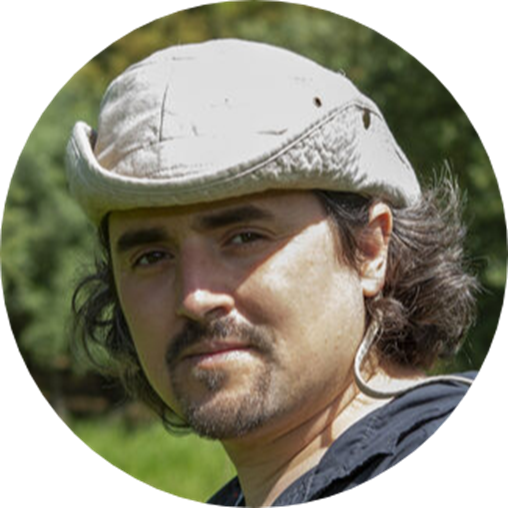 Med. Vet. Álvaro M. Fernández-Blanco Barreto.Investigador en la Escuela Técnica Superior de Ingeniería Agronómica, Área de Producción Animal. Director de Proyectos en Boalvet.esUniversidad de Sevilla, España. Adscrito a la EEZ-CSIC (Granada).INSCRIPCIONES Aquí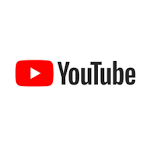 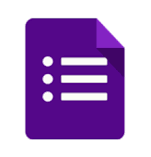                TRANSMISION en vivo por el Canal de YouTube de la CIAOINSCRIPCIONES Aquí               TRANSMISION en vivo por el Canal de YouTube de la CIAOPaísesHoraArgentina, Uruguay, Brasil, Paraguay, Chile.11:00Bolivia, EEUU, Rep. Dominicana, Venezuela.10:00Perú, Ecuador, Colombia, Panamá.09:00Costa Rica, El Salvador, Honduras, Nicaragua, Guatemala, México.08:00España.16:00Portugal.15:00TEMA/ENFOQUEPONENTEDURACIÓNApertura de la Jornada.Autoridad  JD/CIAO.5’Bloque 1Bloque 1Bloque 1Plantas medicinales en veterinaria: cuáles son, cómo y cuándo utilizarlas.   Álvaro M. Fernández-Blanco 30´Ronda Preguntas y RespuestasModeración: Graciela Lacaze (SE/CIAO)15´     Bloque 2     Bloque 2     Bloque 2Previsión, organización y ejecución de tareas:  Comprender el funcionamiento de la granja como unidad mínima indivisible.Álvaro M. Fernández-Blanco Barreto30´Ronda Preguntas y Respuestas  Moderación: Graciela Lacaze (SE/CIAO) 20’